TITLE OF THE PAPER in capitals in English - Times New Roman 12,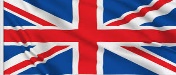 bold, centeredNAME Surname / (Author 1)Institution Mailauthor1@gmail.comNAME Surname / (Author 2) – will be deleted if there is a sole authorInstitution Mailauthor2@gmail.comTeaching Degree, NAME Surname of scientific coordinatorsAbstract (en): The abstract should include general aspects related to the paper`s content, essential ideas, brief description, research objectives, usefulness etc.The abstract must be written in both Romanian and English, Times New Roman, 12, indentation 2.0 centimeters left-right. Minimal length of the article must be of 100 words, and maximum 150 words for both the English and Romanian versions. For foreign authors who submit a paper written in English, the Romanian abstract will be provided by our team.Keywords: minimum 5 words or expressionsNote:Filling in the Title, the Abstract and the Keywords both in English and in Romanian is compulsory.EDITING RECOMMENDATIONSThe article will consist of minimum 5 pages and maximum 10 pages - Times New Roman, 2.0 centimeters left – right alignment. We recommend using Office 2013 to avoid misalignments or incompatibilities. The footnotes will be written by choosing Times New Roman, font size 10; they will contain the author's name and surname, the title of the article, the publishing house, the place and the year of its publishing and the page where the quotation is taken from, without any translation, according to the model in the footnote.The pages of the article are not numbered!In order to be accepted for publication, the article must contain the following sections: Introduction (assumptions / overview); Content (chapters / subchapters); Conclusions; References.I.         INTRODUCTIONThe introductory section may address aspects such as the motivation for choosing the topic, the current context of the research, the main bibliographic benchmarks on the topic or the actual stage of studying the topic, as well as the working hypotheses of the research.II. CHAPTER / SUBCHAPTER NAMEExample of inserting images:(align the image to the center, and below the image provide the appropriate explanations, image number and indicate the source of the image (use Times New Roman 10 size font, aligned to the center), according to the example below.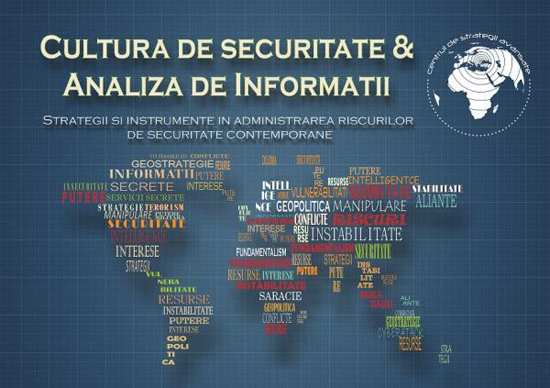 Image 1 – Image explanation(Image source: https://www.punctulcritic.ro/adrian-bantas-elvira-beldiman-instrumente-ale-uniunii-europene-pentru-combaterea-terorismului.html)We recommend that all images / tables in the article should be made using similar sizes.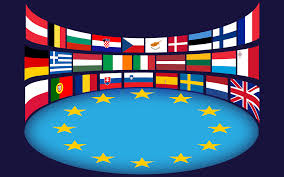 Image 2 – Image explanation(Image source: http://www.opiniibnr.ro/index.php/macroeconomie/221-romania-si-nucleul-dur-al-uniunii-europene)III.   CONCLUSIONSConclusions will include the results of the research, authors’ recommendations for improvements in the specific area, proposals for new legislation, own views, arguments and a brief synthesis of the article.BIBLIOGRAPHICAL REFERENCES:ADAMESCU, Ionuț, Particularitățile controlului de frontieră, Editura Sitech, Craiova, 2012;FLOROIU, Gheorghe, Norme juridice specifie Uniunii Europene, Editura Universul Juridic, București, 2018;HARISSON, Emanuel, Law enforcement Interviewing Techniques, Macmillan publishing house, page 122; NORRIS, Norma, Common Core Curriculum for Law Enforcement, Chronicle Books publishing house, page 14;https://www.punctulcritic.ro/adrian-bantas-elvira-beldiman-instrumente-ale-uniunii-europene-pentru-combaterea-terorismului.html;http://www.opiniibnr.ro/index.php/macroeconomie/221-romania-si-nucleul-dur-al-uniunii-europene.